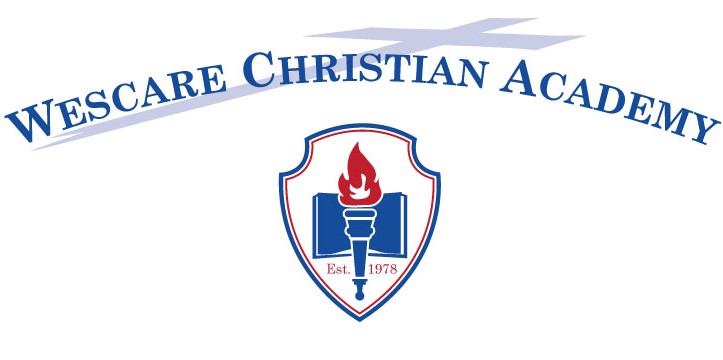 2020-2021HANDBOOK ACKNOWLEDGEMENTWe, the undersigned, parent(s)/guardian of_________________________(Student Name)  enrolled in Wescare Christian Academy have received and have read, or have had read to us, the foregoing Code of Student Conduct.  I agree to abide by all rules set forth in this handbook.We also agree to support / help with each fundraiser for the entire year.We further accept the responsibility to pay for any charges that are incurred as a result of an accident at school that are not covered by the health insurance plan carried by the academy.__________________________________  _______________________________		Parent Signature                                     Parent Signature__________________________________ _______________________________		Parent Print Name                                 Parent Print NameDate: _______________________________NOTE: Both parents signature required if living in the same household. If the student lives with only one parent or guardian, only one is expected to sign.